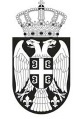 SZERB KÖZTÁRSASÁGVAJDASÁG AUTONÓM TARTOMÁNYZENTA KÖZSÉG ZENTA  KÖZSÉG POLGÁRMESTERESzám: 451-9/2022-IV/1Kelt 2023. március  16-án Z E N T AA helyi önkormányzatról szóló  törvény (az SZK Hivatalos Közlönye,  129/2007.,  83/2014. sz. – más törv.  és  101/2016., 47/2018. és  111/2021. sz. – más törv.) 44. szakasza 1. bekezdésének 5)  pontja, Zenta község statútuma (Zenta Község Hivatalos Lapja,  4/2019. sz.) 61. szakasza  1. bekezdésének  9) pontja és    a hiányszakmák hallgatói ösztöndíjairól szóló szabályzat (Zenta Község Hivatalos Lapja, 16/2013.,  25/2017., 31/2021. és 15/2022 sz.) 19. szakaszának 3. bekezdése alapján, és a  hallgatói ösztöndíjakban illetékes  bizottság végső ranglistajavaslatára, kelt  2023.  március  6-án, Zenta község polgármestere  2023. március  16-án  meghozta az alábbi  H A T Á R O Z A T O T A 2022/2023-AS TANÉVRE AZ ÖSZTÖNDÍJAK ODAÍTÉLÉSÉRŐLI. A 2022/2023-as tanévben  Zenta község  a  hallgatóknak az ösztöndíjakat   az 1. sorszámtól a 6.  sorszámmal bezárólag  ítéli oda, éspedig:II. A 2023/2023-as tanévre    az ösztöndíj   hallgatónként  havonta nominálisan  9.000,00 dinárt tesz ki és  a  2022. október 1-jétől a 2023.  június  30-áig terjedő időszakra kerül  kifizetésre. III. Ez a határozat véglege és közzé kell tenni Zenta község hivatalos honlapján (www.zenta-senta.co.rs) és a Zentai Községi Közigazgatási Hivatal hirdetőtábláján.I n d o k l á s A hallgatók  ösztöndíjainak  az odaítélésre   a  pályázat, akik   hiányszakmákat   tanulnak, és   Zenta község területén rendelkeznek lakhellyel a  2022/2023-as tanévre 2023. január 25-én, együtt a hiányszakmák jegyzékével, a hiányszakmák hallgatói ösztöndíjairól szóló szabályzat (Zenta Község Hivatalos Lapja, 16/2013.,  25/2017., 31/2021. és 15/2022 sz.) 9. szakasza  alapján közzétételre  került  Zenta község hivatalos honlapján,  és  2023. január  25-én a  Zentai Községi Közigazgatási Hivatal  hirdetőtábláján,  és  a  kiírt  pályázatról  a tájékoztatás  a helyi kábeltelevízióban.     A hallgatók ösztöndíjazásában  illetékes  bizottság a  2023. március 6-án tartott  ülésén elkészítette  a    hallgatók ranglistajavaslatát,  a 2022/2023-as tanévre  az ösztöndíjak odaítélésére és  javasolta    Zenta  község polgármesterének, hogy Zenta község a 2022/2023-as tanévben  ítélje oda az ösztöndíjat   a  hallgatóknak az 1.  sorszámtól a  6. sorszámig, az alábbi táblázat szerint: LEGENDA:  A pontozás ismérvei jelentésének megjelölése                      I         a középiskola minden  osztályában elért siker          I/1      a tanulmányok minden  előző évében  elért eredmény és a doktori  akadémiai tanulmányokra – az oklevél szerinti                     átlagosztályzat                     II/1      a közös háztartás anyagi állapota                     II/2      a közös háztartás anyagi állapota – termőföld birtoklása alapján                     III        a tanulmányok nyelve         IV       rokkantságA ranglistajavaslat  2023. március 7-én  jelent  meg Zenta község hivatalos honlapján (www.zenta-senta.co.rs) és  a zentai Községi Közigazgatási Hivatal hirdetőtábláján A 2022/2023-as tanévben a hallgatók ösztöndíjainak  odaítélésére  a  ranglistajavaslatra  senki nem emelet fellebbezést, és  a  ranglistajavaslat 2023. március  11-én vált   véglegessé. A  helyi önkormányzatról szóló  törvény (az SZK Hivatalos Közlönye,  129/2007.,  83/2014. sz. – más törv., 101/2016. – más törv., 47/2018. és  111/2021. sz. más törv.) 44. szakasza 1. bekezdésének 5)  pontja,   valamint Zenta község statútumának (Zenta Község Hivatalos Lapja,  4/2019. sz.) 61. szakasza 1. bekezdésének  9) pontja előirányozza: „A község polgármestere   meghozza  az egyedi aktusokat,  amelyekre  a törvény, a  statútum vagy a képviselő-testület rendelete  által fel van hatalmazva.” A hiányszakmák hallgatói ösztöndíjairól szóló szabályzat 19. szakaszának 3. és 4. bekezdései előirányozzák: „A végleges ranglistajavaslat alapján  a  község polgármester  meghozza a határozatot   az ösztöndíjak odaítéléséről. A község polgármesterének határozatát az ösztöndíjak odaítéléséről közzé kell tenni  a  hirdetőtáblán  és  Zenta  község hivatalos honlapján.” A fentiekkel összhangban Zenta község polgármestere a  hiányszakmák hallgatói ösztöndíjairól szóló szabályzat 19. szakaszának 3.  bekezdése, valamint  a  hallgatók ösztöndíjazásában illetékes bizottság végső  ranglistajavaslata alapján  meghozta  az ösztöndíjak  odaítéléséről szóló határozatot, mint a rendelkező részben.  A  hiányszakmák hallgatói ösztöndíjairól szóló szabályzat 20. szakaszának 1. bekezdése  előirányozza: „A 19. szakasz szerinti határozat végleges.”Ez a határozat  a hiányszakmák hallgatói ösztöndíjairól szóló szabályzat 20. szakaszának  1. bekezdése  alapján  végleges  és  a hiányszakmák hallgatói ösztöndíjairól szóló szabályzat 19. szakaszának 4.  bekezdése  alapján közzé  lesz téve   a  hirdetőtáblán és  Zenta község hivatalos honlapján.  Czeglédi Rudolf s. k.a község polgármestereSorszám    A jelentkezés benyújtójának családi  és utóneve        A felsőoktatási intézmény neve (a foglalkozás  neve, amelyre iskoláztatják)Tanulmányi év  Sorszám    A jelentkezés benyújtójának családi  és utóneve        A felsőoktatási intézmény neve (a foglalkozás  neve, amelyre iskoláztatják)Tanulmányi év  1Farkas Baráti Márió Újvidéki  Szakmai  Tanulmányok Műszaki Főiskolája (elektrotechnikai és  számítógép mérnök)2.  év1Farkas Baráti Márió Újvidéki  Szakmai  Tanulmányok Műszaki Főiskolája (elektrotechnikai és  számítógép mérnök)2.  év1Farkas Baráti Márió Újvidéki  Szakmai  Tanulmányok Műszaki Főiskolája (elektrotechnikai és  számítógép mérnök)2.  év1Farkas Baráti Márió Újvidéki  Szakmai  Tanulmányok Műszaki Főiskolája (elektrotechnikai és  számítógép mérnök)2.  év1Farkas Baráti Márió Újvidéki  Szakmai  Tanulmányok Műszaki Főiskolája (elektrotechnikai és  számítógép mérnök)2.  év1Farkas Baráti Márió Újvidéki  Szakmai  Tanulmányok Műszaki Főiskolája (elektrotechnikai és  számítógép mérnök)2.  év1Farkas Baráti Márió Újvidéki  Szakmai  Tanulmányok Műszaki Főiskolája (elektrotechnikai és  számítógép mérnök)2.  év2Božović UrošÚjvidéki Tudományegyetem Műszaki Tudományok kara  (okleveles  építőmérnök)2.  év2Božović UrošÚjvidéki Tudományegyetem Műszaki Tudományok kara  (okleveles  építőmérnök)2.  év2Božović UrošÚjvidéki Tudományegyetem Műszaki Tudományok kara  (okleveles  építőmérnök)2.  év2Božović UrošÚjvidéki Tudományegyetem Műszaki Tudományok kara  (okleveles  építőmérnök)2.  év2Božović UrošÚjvidéki Tudományegyetem Műszaki Tudományok kara  (okleveles  építőmérnök)2.  év2Božović UrošÚjvidéki Tudományegyetem Műszaki Tudományok kara  (okleveles  építőmérnök)2.  év2Božović UrošÚjvidéki Tudományegyetem Műszaki Tudományok kara  (okleveles  építőmérnök)2.  év3Bene AlexandraÚjvidéki Mezőgazdasági Kar (állatorvos doktor)1.  év3Bene AlexandraÚjvidéki Mezőgazdasági Kar (állatorvos doktor)1.  év3Bene AlexandraÚjvidéki Mezőgazdasági Kar (állatorvos doktor)1.  év3Bene AlexandraÚjvidéki Mezőgazdasági Kar (állatorvos doktor)1.  év3Bene AlexandraÚjvidéki Mezőgazdasági Kar (állatorvos doktor)1.  év3Bene AlexandraÚjvidéki Mezőgazdasági Kar (állatorvos doktor)1.  év3Bene AlexandraÚjvidéki Mezőgazdasági Kar (állatorvos doktor)1.  év4Špirić Olivera Újvidéki Technológiai Kar  (nafta és petrolkémiai  mérnök)2.  év4Špirić Olivera Újvidéki Technológiai Kar  (nafta és petrolkémiai  mérnök)2.  év4Špirić Olivera Újvidéki Technológiai Kar  (nafta és petrolkémiai  mérnök)2.  év4Špirić Olivera Újvidéki Technológiai Kar  (nafta és petrolkémiai  mérnök)2.  év4Špirić Olivera Újvidéki Technológiai Kar  (nafta és petrolkémiai  mérnök)2.  év4Špirić Olivera Újvidéki Technológiai Kar  (nafta és petrolkémiai  mérnök)2.  év4Špirić Olivera Újvidéki Technológiai Kar  (nafta és petrolkémiai  mérnök)2.  év5Hegyi  Erik Szabadkai Építészeti Kar (építőmérnök)  2.  év5Hegyi  Erik Szabadkai Építészeti Kar (építőmérnök)  2.  év5Hegyi  Erik Szabadkai Építészeti Kar (építőmérnök)  2.  év5Hegyi  Erik Szabadkai Építészeti Kar (építőmérnök)  2.  év5Hegyi  Erik Szabadkai Építészeti Kar (építőmérnök)  2.  év5Hegyi  Erik Szabadkai Építészeti Kar (építőmérnök)  2.  év5Hegyi  Erik Szabadkai Építészeti Kar (építőmérnök)  2.  év6Bogunović VukÚjvidéki Technológiai  Kar (élelmiszeripari biotechnológiai mérnök)1.  év6Bogunović VukÚjvidéki Technológiai  Kar (élelmiszeripari biotechnológiai mérnök)1.  év6Bogunović VukÚjvidéki Technológiai  Kar (élelmiszeripari biotechnológiai mérnök)1.  év6Bogunović VukÚjvidéki Technológiai  Kar (élelmiszeripari biotechnológiai mérnök)1.  év6Bogunović VukÚjvidéki Technológiai  Kar (élelmiszeripari biotechnológiai mérnök)1.  év6Bogunović VukÚjvidéki Technológiai  Kar (élelmiszeripari biotechnológiai mérnök)1.  év6Bogunović VukÚjvidéki Technológiai  Kar (élelmiszeripari biotechnológiai mérnök)1.  évSorsz.     Sorsz.     A jelentkezés benyújtásának személyneve        A jelentkezés benyújtásának személyneve        A felsőoktatási intézmény neve  A hallgatói  évek A hallgatói  évek Az ismérvek szerinti pontszámokAz ismérvek szerinti pontszámokA pontok teljes összegeA pontok teljes összegeA pontok teljes összegeA pontok teljes összegeSorsz.     Sorsz.     A jelentkezés benyújtásának személyneve        A jelentkezés benyújtásának személyneve        A felsőoktatási intézmény neve  A hallgatói  évek A hallgatói  évek Az ismérvek szerinti pontszámokAz ismérvek szerinti pontszámokAz ismérv egységes számaAz ismérv egységes számaAz ismérv egységes számaPontok1Farkas Baráti Márió Farkas Baráti Márió Újvidéki  Szakmai  Tanulmányok Műszaki Főiskolája (elektrotechnikai és  számítógép mérnök)Újvidéki  Szakmai  Tanulmányok Műszaki Főiskolája (elektrotechnikai és  számítógép mérnök)Újvidéki  Szakmai  Tanulmányok Műszaki Főiskolája (elektrotechnikai és  számítógép mérnök)2.  év2.  év120120I/1---1Farkas Baráti Márió Farkas Baráti Márió Újvidéki  Szakmai  Tanulmányok Műszaki Főiskolája (elektrotechnikai és  számítógép mérnök)Újvidéki  Szakmai  Tanulmányok Műszaki Főiskolája (elektrotechnikai és  számítógép mérnök)Újvidéki  Szakmai  Tanulmányok Műszaki Főiskolája (elektrotechnikai és  számítógép mérnök)2.  év2.  év120120I/28080801Farkas Baráti Márió Farkas Baráti Márió Újvidéki  Szakmai  Tanulmányok Műszaki Főiskolája (elektrotechnikai és  számítógép mérnök)Újvidéki  Szakmai  Tanulmányok Műszaki Főiskolája (elektrotechnikai és  számítógép mérnök)Újvidéki  Szakmai  Tanulmányok Műszaki Főiskolája (elektrotechnikai és  számítógép mérnök)2.  év2.  év120120II/14040401Farkas Baráti Márió Farkas Baráti Márió Újvidéki  Szakmai  Tanulmányok Műszaki Főiskolája (elektrotechnikai és  számítógép mérnök)Újvidéki  Szakmai  Tanulmányok Műszaki Főiskolája (elektrotechnikai és  számítógép mérnök)Újvidéki  Szakmai  Tanulmányok Műszaki Főiskolája (elektrotechnikai és  számítógép mérnök)2.  év2.  év120120II/2---1Farkas Baráti Márió Farkas Baráti Márió Újvidéki  Szakmai  Tanulmányok Műszaki Főiskolája (elektrotechnikai és  számítógép mérnök)Újvidéki  Szakmai  Tanulmányok Műszaki Főiskolája (elektrotechnikai és  számítógép mérnök)Újvidéki  Szakmai  Tanulmányok Műszaki Főiskolája (elektrotechnikai és  számítógép mérnök)2.  év2.  év120120III---1Farkas Baráti Márió Farkas Baráti Márió Újvidéki  Szakmai  Tanulmányok Műszaki Főiskolája (elektrotechnikai és  számítógép mérnök)Újvidéki  Szakmai  Tanulmányok Műszaki Főiskolája (elektrotechnikai és  számítógép mérnök)Újvidéki  Szakmai  Tanulmányok Műszaki Főiskolája (elektrotechnikai és  számítógép mérnök)2.  év2.  év120120IV---1Farkas Baráti Márió Farkas Baráti Márió Újvidéki  Szakmai  Tanulmányok Műszaki Főiskolája (elektrotechnikai és  számítógép mérnök)Újvidéki  Szakmai  Tanulmányok Műszaki Főiskolája (elektrotechnikai és  számítógép mérnök)Újvidéki  Szakmai  Tanulmányok Műszaki Főiskolája (elektrotechnikai és  számítógép mérnök)2.  év2.  év120120összesen1201201202Božović UrošBožović UrošÚjvidéki Tudományegyetem Műszaki Tudományok kara  (okleveles  építőmérnök)Újvidéki Tudományegyetem Műszaki Tudományok kara  (okleveles  építőmérnök)Újvidéki Tudományegyetem Műszaki Tudományok kara  (okleveles  építőmérnök)2.  év 2.  év 120120I/1---2Božović UrošBožović UrošÚjvidéki Tudományegyetem Műszaki Tudományok kara  (okleveles  építőmérnök)Újvidéki Tudományegyetem Műszaki Tudományok kara  (okleveles  építőmérnök)Újvidéki Tudományegyetem Műszaki Tudományok kara  (okleveles  építőmérnök)2.  év 2.  év 120120I/28080802Božović UrošBožović UrošÚjvidéki Tudományegyetem Műszaki Tudományok kara  (okleveles  építőmérnök)Újvidéki Tudományegyetem Műszaki Tudományok kara  (okleveles  építőmérnök)Újvidéki Tudományegyetem Műszaki Tudományok kara  (okleveles  építőmérnök)2.  év 2.  év 120120II/14040402Božović UrošBožović UrošÚjvidéki Tudományegyetem Műszaki Tudományok kara  (okleveles  építőmérnök)Újvidéki Tudományegyetem Műszaki Tudományok kara  (okleveles  építőmérnök)Újvidéki Tudományegyetem Műszaki Tudományok kara  (okleveles  építőmérnök)2.  év 2.  év 120120II/2---2Božović UrošBožović UrošÚjvidéki Tudományegyetem Műszaki Tudományok kara  (okleveles  építőmérnök)Újvidéki Tudományegyetem Műszaki Tudományok kara  (okleveles  építőmérnök)Újvidéki Tudományegyetem Műszaki Tudományok kara  (okleveles  építőmérnök)2.  év 2.  év 120120III---2Božović UrošBožović UrošÚjvidéki Tudományegyetem Műszaki Tudományok kara  (okleveles  építőmérnök)Újvidéki Tudományegyetem Műszaki Tudományok kara  (okleveles  építőmérnök)Újvidéki Tudományegyetem Műszaki Tudományok kara  (okleveles  építőmérnök)2.  év 2.  év 120120IV---2Božović UrošBožović UrošÚjvidéki Tudományegyetem Műszaki Tudományok kara  (okleveles  építőmérnök)Újvidéki Tudományegyetem Műszaki Tudományok kara  (okleveles  építőmérnök)Újvidéki Tudományegyetem Műszaki Tudományok kara  (okleveles  építőmérnök)2.  év 2.  év 120120összesen1201201203Bene AlexandraBene AlexandraÚjvidéki Mezőgazdasági Kar (állatorvos doktor)Újvidéki Mezőgazdasági Kar (állatorvos doktor)Újvidéki Mezőgazdasági Kar (állatorvos doktor)1.  év1.  év115115I/14545453Bene AlexandraBene AlexandraÚjvidéki Mezőgazdasági Kar (állatorvos doktor)Újvidéki Mezőgazdasági Kar (állatorvos doktor)Újvidéki Mezőgazdasági Kar (állatorvos doktor)1.  év1.  év115115I/2---3Bene AlexandraBene AlexandraÚjvidéki Mezőgazdasági Kar (állatorvos doktor)Újvidéki Mezőgazdasági Kar (állatorvos doktor)Újvidéki Mezőgazdasági Kar (állatorvos doktor)1.  év1.  év115115II/15050503Bene AlexandraBene AlexandraÚjvidéki Mezőgazdasági Kar (állatorvos doktor)Újvidéki Mezőgazdasági Kar (állatorvos doktor)Újvidéki Mezőgazdasági Kar (állatorvos doktor)1.  év1.  év115115II/2---3Bene AlexandraBene AlexandraÚjvidéki Mezőgazdasági Kar (állatorvos doktor)Újvidéki Mezőgazdasági Kar (állatorvos doktor)Újvidéki Mezőgazdasági Kar (állatorvos doktor)1.  év1.  év115115III2020203Bene AlexandraBene AlexandraÚjvidéki Mezőgazdasági Kar (állatorvos doktor)Újvidéki Mezőgazdasági Kar (állatorvos doktor)Újvidéki Mezőgazdasági Kar (állatorvos doktor)1.  év1.  év115115IV---3Bene AlexandraBene AlexandraÚjvidéki Mezőgazdasági Kar (állatorvos doktor)Újvidéki Mezőgazdasági Kar (állatorvos doktor)Újvidéki Mezőgazdasági Kar (állatorvos doktor)1.  év1.  év115115összesen1151151154Špirić Olivera Špirić Olivera Újvidéki Technológiai Kar  (nafta és petrolkémiai  mérnök)Újvidéki Technológiai Kar  (nafta és petrolkémiai  mérnök)Újvidéki Technológiai Kar  (nafta és petrolkémiai  mérnök)2.  év2.  év9090I/1---4Špirić Olivera Špirić Olivera Újvidéki Technológiai Kar  (nafta és petrolkémiai  mérnök)Újvidéki Technológiai Kar  (nafta és petrolkémiai  mérnök)Újvidéki Technológiai Kar  (nafta és petrolkémiai  mérnök)2.  év2.  év9090I/29090904Špirić Olivera Špirić Olivera Újvidéki Technológiai Kar  (nafta és petrolkémiai  mérnök)Újvidéki Technológiai Kar  (nafta és petrolkémiai  mérnök)Újvidéki Technológiai Kar  (nafta és petrolkémiai  mérnök)2.  év2.  év9090II/1---4Špirić Olivera Špirić Olivera Újvidéki Technológiai Kar  (nafta és petrolkémiai  mérnök)Újvidéki Technológiai Kar  (nafta és petrolkémiai  mérnök)Újvidéki Technológiai Kar  (nafta és petrolkémiai  mérnök)2.  év2.  év9090II/2---4Špirić Olivera Špirić Olivera Újvidéki Technológiai Kar  (nafta és petrolkémiai  mérnök)Újvidéki Technológiai Kar  (nafta és petrolkémiai  mérnök)Újvidéki Technológiai Kar  (nafta és petrolkémiai  mérnök)2.  év2.  év9090III---4Špirić Olivera Špirić Olivera Újvidéki Technológiai Kar  (nafta és petrolkémiai  mérnök)Újvidéki Technológiai Kar  (nafta és petrolkémiai  mérnök)Újvidéki Technológiai Kar  (nafta és petrolkémiai  mérnök)2.  év2.  év9090IV---4Špirić Olivera Špirić Olivera Újvidéki Technológiai Kar  (nafta és petrolkémiai  mérnök)Újvidéki Technológiai Kar  (nafta és petrolkémiai  mérnök)Újvidéki Technológiai Kar  (nafta és petrolkémiai  mérnök)2.  év2.  év9090összesen9090905Hegyi  Erik Hegyi  Erik Szabadkai Építészeti Kar (építőmérnök)  Szabadkai Építészeti Kar (építőmérnök)  Szabadkai Építészeti Kar (építőmérnök)  2.  év2.  év9090I/1---5Hegyi  Erik Hegyi  Erik Szabadkai Építészeti Kar (építőmérnök)  Szabadkai Építészeti Kar (építőmérnök)  Szabadkai Építészeti Kar (építőmérnök)  2.  év2.  év9090I/27070705Hegyi  Erik Hegyi  Erik Szabadkai Építészeti Kar (építőmérnök)  Szabadkai Építészeti Kar (építőmérnök)  Szabadkai Építészeti Kar (építőmérnök)  2.  év2.  év9090II/1---5Hegyi  Erik Hegyi  Erik Szabadkai Építészeti Kar (építőmérnök)  Szabadkai Építészeti Kar (építőmérnök)  Szabadkai Építészeti Kar (építőmérnök)  2.  év2.  év9090II/2---5Hegyi  Erik Hegyi  Erik Szabadkai Építészeti Kar (építőmérnök)  Szabadkai Építészeti Kar (építőmérnök)  Szabadkai Építészeti Kar (építőmérnök)  2.  év2.  év9090III2020205Hegyi  Erik Hegyi  Erik Szabadkai Építészeti Kar (építőmérnök)  Szabadkai Építészeti Kar (építőmérnök)  Szabadkai Építészeti Kar (építőmérnök)  2.  év2.  év9090IV---5Hegyi  Erik Hegyi  Erik Szabadkai Építészeti Kar (építőmérnök)  Szabadkai Építészeti Kar (építőmérnök)  Szabadkai Építészeti Kar (építőmérnök)  2.  év2.  év9090összesen9090906Bogunović VukBogunović VukÚjvidéki Technológiai  Kar (élelmiszeripari biotechnológiai mérnök)Újvidéki Technológiai  Kar (élelmiszeripari biotechnológiai mérnök)Újvidéki Technológiai  Kar (élelmiszeripari biotechnológiai mérnök)1.  év1.  évI/14040406Bogunović VukBogunović VukÚjvidéki Technológiai  Kar (élelmiszeripari biotechnológiai mérnök)Újvidéki Technológiai  Kar (élelmiszeripari biotechnológiai mérnök)Újvidéki Technológiai  Kar (élelmiszeripari biotechnológiai mérnök)1.  év1.  évI/2---6Bogunović VukBogunović VukÚjvidéki Technológiai  Kar (élelmiszeripari biotechnológiai mérnök)Újvidéki Technológiai  Kar (élelmiszeripari biotechnológiai mérnök)Újvidéki Technológiai  Kar (élelmiszeripari biotechnológiai mérnök)1.  év1.  évII/1---6Bogunović VukBogunović VukÚjvidéki Technológiai  Kar (élelmiszeripari biotechnológiai mérnök)Újvidéki Technológiai  Kar (élelmiszeripari biotechnológiai mérnök)Újvidéki Technológiai  Kar (élelmiszeripari biotechnológiai mérnök)1.  év1.  évII/2---6Bogunović VukBogunović VukÚjvidéki Technológiai  Kar (élelmiszeripari biotechnológiai mérnök)Újvidéki Technológiai  Kar (élelmiszeripari biotechnológiai mérnök)Újvidéki Technológiai  Kar (élelmiszeripari biotechnológiai mérnök)1.  év1.  évIII---6Bogunović VukBogunović VukÚjvidéki Technológiai  Kar (élelmiszeripari biotechnológiai mérnök)Újvidéki Technológiai  Kar (élelmiszeripari biotechnológiai mérnök)Újvidéki Technológiai  Kar (élelmiszeripari biotechnológiai mérnök)1.  év1.  évIV---6Bogunović VukBogunović VukÚjvidéki Technológiai  Kar (élelmiszeripari biotechnológiai mérnök)Újvidéki Technológiai  Kar (élelmiszeripari biotechnológiai mérnök)Újvidéki Technológiai  Kar (élelmiszeripari biotechnológiai mérnök)1.  év1.  évösszesen404040    7Betyák LeonóraBetyák LeonóraEgészségügyi  Kar (gyógyszerészeti magiszter)Egészségügyi  Kar (gyógyszerészeti magiszter)Egészségügyi  Kar (gyógyszerészeti magiszter)NEM TESZ ELEGET A PÁLYÁZAT FELTÉTELEINEK A hiányszakmák hallgatói ösztöndíjairól szóló szabályzat (Zenta Község Hivatalos Lapja, 16/2013., 25/2017., 31/2021. és 15/2022.  sz.) 5. szakasza 1. bekezdésének 5. fordulata  szerinti feltételnek.NEM TESZ ELEGET A PÁLYÁZAT FELTÉTELEINEK A hiányszakmák hallgatói ösztöndíjairól szóló szabályzat (Zenta Község Hivatalos Lapja, 16/2013., 25/2017., 31/2021. és 15/2022.  sz.) 5. szakasza 1. bekezdésének 5. fordulata  szerinti feltételnek.NEM TESZ ELEGET A PÁLYÁZAT FELTÉTELEINEK A hiányszakmák hallgatói ösztöndíjairól szóló szabályzat (Zenta Község Hivatalos Lapja, 16/2013., 25/2017., 31/2021. és 15/2022.  sz.) 5. szakasza 1. bekezdésének 5. fordulata  szerinti feltételnek.NEM TESZ ELEGET A PÁLYÁZAT FELTÉTELEINEK A hiányszakmák hallgatói ösztöndíjairól szóló szabályzat (Zenta Község Hivatalos Lapja, 16/2013., 25/2017., 31/2021. és 15/2022.  sz.) 5. szakasza 1. bekezdésének 5. fordulata  szerinti feltételnek.    7Betyák LeonóraBetyák LeonóraEgészségügyi  Kar (gyógyszerészeti magiszter)Egészségügyi  Kar (gyógyszerészeti magiszter)Egészségügyi  Kar (gyógyszerészeti magiszter)NEM TESZ ELEGET A PÁLYÁZAT FELTÉTELEINEK A hiányszakmák hallgatói ösztöndíjairól szóló szabályzat (Zenta Község Hivatalos Lapja, 16/2013., 25/2017., 31/2021. és 15/2022.  sz.) 5. szakasza 1. bekezdésének 5. fordulata  szerinti feltételnek.NEM TESZ ELEGET A PÁLYÁZAT FELTÉTELEINEK A hiányszakmák hallgatói ösztöndíjairól szóló szabályzat (Zenta Község Hivatalos Lapja, 16/2013., 25/2017., 31/2021. és 15/2022.  sz.) 5. szakasza 1. bekezdésének 5. fordulata  szerinti feltételnek.NEM TESZ ELEGET A PÁLYÁZAT FELTÉTELEINEK A hiányszakmák hallgatói ösztöndíjairól szóló szabályzat (Zenta Község Hivatalos Lapja, 16/2013., 25/2017., 31/2021. és 15/2022.  sz.) 5. szakasza 1. bekezdésének 5. fordulata  szerinti feltételnek.NEM TESZ ELEGET A PÁLYÁZAT FELTÉTELEINEK A hiányszakmák hallgatói ösztöndíjairól szóló szabályzat (Zenta Község Hivatalos Lapja, 16/2013., 25/2017., 31/2021. és 15/2022.  sz.) 5. szakasza 1. bekezdésének 5. fordulata  szerinti feltételnek.    7Betyák LeonóraBetyák LeonóraEgészségügyi  Kar (gyógyszerészeti magiszter)Egészségügyi  Kar (gyógyszerészeti magiszter)Egészségügyi  Kar (gyógyszerészeti magiszter)NEM TESZ ELEGET A PÁLYÁZAT FELTÉTELEINEK A hiányszakmák hallgatói ösztöndíjairól szóló szabályzat (Zenta Község Hivatalos Lapja, 16/2013., 25/2017., 31/2021. és 15/2022.  sz.) 5. szakasza 1. bekezdésének 5. fordulata  szerinti feltételnek.NEM TESZ ELEGET A PÁLYÁZAT FELTÉTELEINEK A hiányszakmák hallgatói ösztöndíjairól szóló szabályzat (Zenta Község Hivatalos Lapja, 16/2013., 25/2017., 31/2021. és 15/2022.  sz.) 5. szakasza 1. bekezdésének 5. fordulata  szerinti feltételnek.NEM TESZ ELEGET A PÁLYÁZAT FELTÉTELEINEK A hiányszakmák hallgatói ösztöndíjairól szóló szabályzat (Zenta Község Hivatalos Lapja, 16/2013., 25/2017., 31/2021. és 15/2022.  sz.) 5. szakasza 1. bekezdésének 5. fordulata  szerinti feltételnek.NEM TESZ ELEGET A PÁLYÁZAT FELTÉTELEINEK A hiányszakmák hallgatói ösztöndíjairól szóló szabályzat (Zenta Község Hivatalos Lapja, 16/2013., 25/2017., 31/2021. és 15/2022.  sz.) 5. szakasza 1. bekezdésének 5. fordulata  szerinti feltételnek.    7Betyák LeonóraBetyák LeonóraEgészségügyi  Kar (gyógyszerészeti magiszter)Egészségügyi  Kar (gyógyszerészeti magiszter)Egészségügyi  Kar (gyógyszerészeti magiszter)NEM TESZ ELEGET A PÁLYÁZAT FELTÉTELEINEK A hiányszakmák hallgatói ösztöndíjairól szóló szabályzat (Zenta Község Hivatalos Lapja, 16/2013., 25/2017., 31/2021. és 15/2022.  sz.) 5. szakasza 1. bekezdésének 5. fordulata  szerinti feltételnek.NEM TESZ ELEGET A PÁLYÁZAT FELTÉTELEINEK A hiányszakmák hallgatói ösztöndíjairól szóló szabályzat (Zenta Község Hivatalos Lapja, 16/2013., 25/2017., 31/2021. és 15/2022.  sz.) 5. szakasza 1. bekezdésének 5. fordulata  szerinti feltételnek.NEM TESZ ELEGET A PÁLYÁZAT FELTÉTELEINEK A hiányszakmák hallgatói ösztöndíjairól szóló szabályzat (Zenta Község Hivatalos Lapja, 16/2013., 25/2017., 31/2021. és 15/2022.  sz.) 5. szakasza 1. bekezdésének 5. fordulata  szerinti feltételnek.NEM TESZ ELEGET A PÁLYÁZAT FELTÉTELEINEK A hiányszakmák hallgatói ösztöndíjairól szóló szabályzat (Zenta Község Hivatalos Lapja, 16/2013., 25/2017., 31/2021. és 15/2022.  sz.) 5. szakasza 1. bekezdésének 5. fordulata  szerinti feltételnek.8Horti KrisztinaHorti KrisztinaMagyar Tannyelvű  Tanítóképző  Kar  (okleveles kommunikáló)Magyar Tannyelvű  Tanítóképző  Kar  (okleveles kommunikáló)Magyar Tannyelvű  Tanítóképző  Kar  (okleveles kommunikáló)NEM TESZ ELEGET A PÁLYÁZAT FELTÉTELEINEK A hiányszakmák hallgatói ösztöndíjairól szóló szabályzat (Zenta Község Hivatalos Lapja, 16/2013., 25/2017., 31/2021. és 15/2022.  sz.) 5. szakasza 1. bekezdésének 5. fordulata  szerinti feltételnek.NEM TESZ ELEGET A PÁLYÁZAT FELTÉTELEINEK A hiányszakmák hallgatói ösztöndíjairól szóló szabályzat (Zenta Község Hivatalos Lapja, 16/2013., 25/2017., 31/2021. és 15/2022.  sz.) 5. szakasza 1. bekezdésének 5. fordulata  szerinti feltételnek.NEM TESZ ELEGET A PÁLYÁZAT FELTÉTELEINEK A hiányszakmák hallgatói ösztöndíjairól szóló szabályzat (Zenta Község Hivatalos Lapja, 16/2013., 25/2017., 31/2021. és 15/2022.  sz.) 5. szakasza 1. bekezdésének 5. fordulata  szerinti feltételnek.NEM TESZ ELEGET A PÁLYÁZAT FELTÉTELEINEK A hiányszakmák hallgatói ösztöndíjairól szóló szabályzat (Zenta Község Hivatalos Lapja, 16/2013., 25/2017., 31/2021. és 15/2022.  sz.) 5. szakasza 1. bekezdésének 5. fordulata  szerinti feltételnek.8Horti KrisztinaHorti KrisztinaMagyar Tannyelvű  Tanítóképző  Kar  (okleveles kommunikáló)Magyar Tannyelvű  Tanítóképző  Kar  (okleveles kommunikáló)Magyar Tannyelvű  Tanítóképző  Kar  (okleveles kommunikáló)NEM TESZ ELEGET A PÁLYÁZAT FELTÉTELEINEK A hiányszakmák hallgatói ösztöndíjairól szóló szabályzat (Zenta Község Hivatalos Lapja, 16/2013., 25/2017., 31/2021. és 15/2022.  sz.) 5. szakasza 1. bekezdésének 5. fordulata  szerinti feltételnek.NEM TESZ ELEGET A PÁLYÁZAT FELTÉTELEINEK A hiányszakmák hallgatói ösztöndíjairól szóló szabályzat (Zenta Község Hivatalos Lapja, 16/2013., 25/2017., 31/2021. és 15/2022.  sz.) 5. szakasza 1. bekezdésének 5. fordulata  szerinti feltételnek.NEM TESZ ELEGET A PÁLYÁZAT FELTÉTELEINEK A hiányszakmák hallgatói ösztöndíjairól szóló szabályzat (Zenta Község Hivatalos Lapja, 16/2013., 25/2017., 31/2021. és 15/2022.  sz.) 5. szakasza 1. bekezdésének 5. fordulata  szerinti feltételnek.NEM TESZ ELEGET A PÁLYÁZAT FELTÉTELEINEK A hiányszakmák hallgatói ösztöndíjairól szóló szabályzat (Zenta Község Hivatalos Lapja, 16/2013., 25/2017., 31/2021. és 15/2022.  sz.) 5. szakasza 1. bekezdésének 5. fordulata  szerinti feltételnek.9Kálmán EnikőKálmán EnikőMagyar Tannyelvű  Tanítóképző  Kar  (okleveles kommunikáló)Magyar Tannyelvű  Tanítóképző  Kar  (okleveles kommunikáló)Magyar Tannyelvű  Tanítóképző  Kar  (okleveles kommunikáló)NEM TESZ ELEGET A PÁLYÁZAT FELTÉTELEINEK A hiányszakmák hallgatói ösztöndíjairól szóló szabályzat (Zenta Község Hivatalos Lapja, 16/2013., 25/2017., 31/2021. és 15/2022.  sz.) 5. szakasza 1. bekezdésének 5. fordulata  szerinti feltételnek.NEM TESZ ELEGET A PÁLYÁZAT FELTÉTELEINEK A hiányszakmák hallgatói ösztöndíjairól szóló szabályzat (Zenta Község Hivatalos Lapja, 16/2013., 25/2017., 31/2021. és 15/2022.  sz.) 5. szakasza 1. bekezdésének 5. fordulata  szerinti feltételnek.NEM TESZ ELEGET A PÁLYÁZAT FELTÉTELEINEK A hiányszakmák hallgatói ösztöndíjairól szóló szabályzat (Zenta Község Hivatalos Lapja, 16/2013., 25/2017., 31/2021. és 15/2022.  sz.) 5. szakasza 1. bekezdésének 5. fordulata  szerinti feltételnek.NEM TESZ ELEGET A PÁLYÁZAT FELTÉTELEINEK A hiányszakmák hallgatói ösztöndíjairól szóló szabályzat (Zenta Község Hivatalos Lapja, 16/2013., 25/2017., 31/2021. és 15/2022.  sz.) 5. szakasza 1. bekezdésének 5. fordulata  szerinti feltételnek.9Kálmán EnikőKálmán EnikőMagyar Tannyelvű  Tanítóképző  Kar  (okleveles kommunikáló)Magyar Tannyelvű  Tanítóképző  Kar  (okleveles kommunikáló)Magyar Tannyelvű  Tanítóképző  Kar  (okleveles kommunikáló)NEM TESZ ELEGET A PÁLYÁZAT FELTÉTELEINEK A hiányszakmák hallgatói ösztöndíjairól szóló szabályzat (Zenta Község Hivatalos Lapja, 16/2013., 25/2017., 31/2021. és 15/2022.  sz.) 5. szakasza 1. bekezdésének 5. fordulata  szerinti feltételnek.NEM TESZ ELEGET A PÁLYÁZAT FELTÉTELEINEK A hiányszakmák hallgatói ösztöndíjairól szóló szabályzat (Zenta Község Hivatalos Lapja, 16/2013., 25/2017., 31/2021. és 15/2022.  sz.) 5. szakasza 1. bekezdésének 5. fordulata  szerinti feltételnek.NEM TESZ ELEGET A PÁLYÁZAT FELTÉTELEINEK A hiányszakmák hallgatói ösztöndíjairól szóló szabályzat (Zenta Község Hivatalos Lapja, 16/2013., 25/2017., 31/2021. és 15/2022.  sz.) 5. szakasza 1. bekezdésének 5. fordulata  szerinti feltételnek.NEM TESZ ELEGET A PÁLYÁZAT FELTÉTELEINEK A hiányszakmák hallgatói ösztöndíjairól szóló szabályzat (Zenta Község Hivatalos Lapja, 16/2013., 25/2017., 31/2021. és 15/2022.  sz.) 5. szakasza 1. bekezdésének 5. fordulata  szerinti feltételnek.